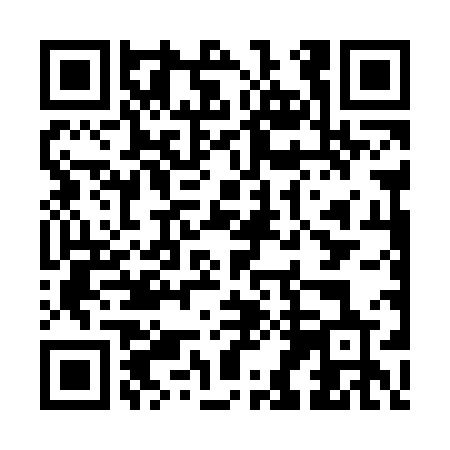 Ramadan times for Crabapple Court, Maryland, USAMon 11 Mar 2024 - Wed 10 Apr 2024High Latitude Method: Angle Based RulePrayer Calculation Method: Islamic Society of North AmericaAsar Calculation Method: ShafiPrayer times provided by https://www.salahtimes.comDateDayFajrSuhurSunriseDhuhrAsrIftarMaghribIsha11Mon6:086:087:211:144:347:087:088:2112Tue6:076:077:191:144:347:097:098:2213Wed6:056:057:181:144:357:107:108:2314Thu6:036:037:161:134:357:117:118:2415Fri6:026:027:151:134:367:127:128:2516Sat6:006:007:131:134:367:137:138:2617Sun5:595:597:121:124:377:147:148:2718Mon5:575:577:101:124:377:157:158:2819Tue5:555:557:081:124:387:167:168:2920Wed5:545:547:071:124:387:177:178:3021Thu5:525:527:051:114:397:187:188:3122Fri5:505:507:041:114:397:197:198:3223Sat5:495:497:021:114:397:207:208:3324Sun5:475:477:011:104:407:217:218:3425Mon5:455:456:591:104:407:227:228:3526Tue5:445:446:571:104:417:237:238:3727Wed5:425:426:561:094:417:247:248:3828Thu5:405:406:541:094:417:257:258:3929Fri5:395:396:531:094:427:257:258:4030Sat5:375:376:511:094:427:267:268:4131Sun5:355:356:501:084:427:277:278:421Mon5:335:336:481:084:437:287:288:432Tue5:325:326:471:084:437:297:298:443Wed5:305:306:451:074:437:307:308:454Thu5:285:286:441:074:447:317:318:475Fri5:275:276:421:074:447:327:328:486Sat5:255:256:401:064:447:337:338:497Sun5:235:236:391:064:457:347:348:508Mon5:225:226:371:064:457:357:358:519Tue5:205:206:361:064:457:367:368:5210Wed5:185:186:341:054:457:377:378:53